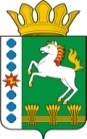 КОНТРОЛЬНО-СЧЕТНЫЙ ОРГАН ШАРЫПОВСКОГО РАЙОНАКрасноярского краяЗаключениена проект Постановления администрации Шарыповского района «О внесении изменений и дополнений в Постановление администрации Шарыповского района от 30.10.2013   № 840-п «Об утверждении муниципальной программы «Управление муниципальным имуществом и земельными ресурсами и развитием предпринимательства Шарыповского района»  28 ноября 2016 год.                 					                         № 132Настоящее экспертное заключение подготовлено Контрольно – счетным органом Шарыповского района на основании ст. 157 Бюджетного  кодекса Российской Федерации, ст. 9 Федерального закона от 07.02.2011 № 6-ФЗ «Об общих принципах организации и деятельности контрольно – счетных органов субъектов Российской Федерации и муниципальных образований», ст. 15 Решения Шарыповского районного Совета депутатов от 20.09.2012 № 31/289р «О внесении изменений и дополнений в Решение Шарыповского районного Совета депутатов от 21.06.2012 № 28/272р «О создании Контрольно – счетного органа Шарыповского района» (в ред. от 20.03.2014 № 46/536р) и в соответствии со стандартом организации деятельности Контрольно-счетного органа Шарыповского района СОД 2 «Организация, проведение и оформление результатов финансово-экономической экспертизы проектов Решений Шарыповского районного Совета депутатов и нормативно-правовых актов по бюджетно-финансовым вопросам и вопросам использования муниципального имущества и проектов муниципальных программ» утвержденного приказом Контрольно-счетного органа Шарыповского района от 16.12.2013 № 29.Представленный на экспертизу проект Постановления администрации Шарыповского района «О внесении изменений в Постановление администрации Шарыповского района от 30.10.2013 № 840-п «Об утверждении муниципальной программы «Управление муниципальным имуществом и земельными ресурсами и развитием предпринимательства Шарыповского района» направлен в Контрольно – счетный орган Шарыповского района 23 ноября 2016 года. Разработчиком данного проекта Постановления является администрация Шарыповского района.Основанием для разработки муниципальной программы является:- статья 179 Бюджетного кодекса Российской Федерации;- постановление администрации Шарыповского района от 30.07.2013 № 540-п «Об утверждении Порядка принятия решений о разработке  муниципальных программ Шарыповского района, их формировании и реализации»;- распоряжение администрации Шарыповского района от 02.08.2013  № 258-р «Об утверждении перечня муниципальных программ Шарыповского района».Исполнитель муниципальной программы администрация Шарыповского района.Соисполнитель муниципальной программы отсутствуют.Подпрограммы муниципальной программы:Управление и распоряжение муниципальным имуществом Шарыповского района.Эффективное управление и распоряжение земельными ресурсами Шарыповского района.Развитие субъектов малого и среднего предпринимательства в Шарыповском районе.Развитие сельских территорий Шарыповского района.Цели муниципальной программы:Обеспечение эффективности управления муниципальной собственностью и земельными ресурсами, направленного на укрепление доходной базы бюджета муниципального образования.Обеспечение устойчивого развития малого и среднего предпринимательства, направленного на улучшение социально – экономической ситуации в Шарыповском районе.Задачи муниципальной программы:Повышение эффективности управления муниципальным имуществом Шарыповского района.Создание эффективной системы использования земель в совокупности с увеличением собственных доходов районного бюджета.Создание благоприятных условий для развития субъектов малого и среднего предпринимательства в Шарыповском районе.Создание условий для устойчивого развития КФХ и комфортных условий жизнедеятельности в сельской местности.Мероприятие проведено 26-27 ноября  2016 года.В ходе подготовки заключения Контрольно – счетным органом Шарыповского района были проанализированы следующие материалы:- проект Постановления администрации Шарыповского района «О внесении изменений и дополнений в Постановление администрации Шарыповского района от 30.10.2013 № 840-п «Об утверждении муниципальной программы «Управление муниципальным имуществом и земельными ресурсами и развитием предпринимательства Шарыповского района»;-  паспорт муниципальной программы «Управление муниципальным имуществом и земельными ресурсами и развитием предпринимательства Шарыповского района».Создание эффективной системы управления муниципальным имуществом и распоряжения земельными ресурсами предполагает сосредоточение организационных и управленческих усилий органа местного самоуправления на следующих основных направлениях:- обеспечение полного и своевременного учета объектов муниципальной собственности, ведение реестров муниципального имущества и земельных участков;- оптимизацию структуры муниципальной собственности, обеспечение эффективного и рационального использования имущества и земельных ресурсов, с соблюдением природоохранного законодательства, принятие оптимальных управленческих  решений по распоряжению земельно – имущественным комплексом;- максимизацию неналоговых доходов бюджета района от использования земли, объектов движимого и недвижимого имущества.Обеспечение устойчивого социально – экономического развития района предусматривает комплекс экономических действий, направленный на поддержку развития малого и среднего предпринимательства на территории муниципального образования, создание благоприятной среды для привлечения инвестиций в муниципальный сектор экономики, развитие рыночных механизмов использования земли и имущества.Приоритетные направления поддержки малого и среднего предпринимательства определены исходя из сложившейся социально – экономической ситуации на территории Шарыповского района и включают следующие направления деятельности: животноводство, овощеводство, рыборазведение и переработка рыбы, пчеловодство, предоставление услуг по туризму. Хотя сложившаяся отраслевая структура малого бизнеса свидетельствует о его развитии преимущественно в сфере торговли – около 40%, потенциал для развития других отраслей в районе есть: сельское хозяйство занимает 17%, предприятия занимающиеся строительством и общественными работами – 2,5%, иными видами деятельности (общественное питание, пассажирские и грузовые перевозки) – 10,3%.Реализация муниципальной политики поддержки малого и среднего предпринимательства создаст предпосылки для дальнейшего развития сектора экономики, позволит существенно увеличить количественные и качественные показатели деятельности малого и среднего бизнеса в районе.На реализацию муниципальной программы планируется финансирование программных мероприятий на общую сумму 62 612 468,54 рублей, в том числе:									                    (руб.) На реализацию подпрограммы 1 «Управление и распоряжение муниципальным имуществом Шарыповского района» планируемое финансирование подпрограммных мероприятий за счет районного бюджета составляет на общую сумму 3 763 168,79 руб., в том числе:- 2014 год в сумме 1 543 820,85 руб.;- 2015 год в сумме 1 351 769,94 руб.;- 2016 год в сумме    347 978,00 руб.;- 2017 год в сумме   173 200,00 руб.;- 2018 год в сумме   173 200,00 руб.;- 2019 год в сумме   173 200,00 руб..Реализация мероприятий подпрограммы 1 позволит:- создать базу по обеспечению полного и своевременного реестрового учета муниципального имущества;- увеличить долю проинвентаризированных объектов муниципального имущества по отношению к общему количеству объектов муниципального имущества в 2019 году по сравнению с 2013 годом до 100%;- увеличить доходность за счет эффективного управления и распоряжения муниципальным имуществом в 2019 году по сравнению с 2013 годом на 15,0 %.На реализацию подпрограммы 2 «Эффективное управление и распоряжение земельными ресурсами Шарыповского района» планируемое финансирование подпрограммных мероприятий составит на общую сумму 6 375 704,75 руб., в том числе:									                             (руб.)Реализация мероприятий подпрограммы 2 позволит:- обеспечить реестровый учет земельного фонда района;- увеличить долю площади земельных участков, являющихся объектами налогообложения земельным налогом к 2017 году до 62,92 %;- увеличить долю доходов от использования земельных ресурсов в общем объеме неналоговых доходов районного бюджета в 2019 году по сравнению с 2014 годом на 4,9%;- увеличить долю устраненных нарушений, выявленных при поверке использования земельных участков к 2018 году до 72,0 %.На реализацию подпрограммы 3 «Развитие субъектов малого и среднего предпринимательства в Шарыповском районе» планируемое финансирование подпрограммных мероприятий составит на общую сумму 18 773 920,00 рублей, в том числе:                                                                                                                                (руб.)Нормативно – правовое регулирование поддержки и развития малого и среднего предпринимательства осуществляется общими нормами, установленными Федеральным законом от 24.07.2007 № 209-ФЗ «О развитии малого и среднего предпринимательства в Российской Федерации» и Законом края от 04.12.2008 № 7-2528 «О развитии субъектов малого и среднего предпринимательства в Красноярском крае», а также иными нормативными правовыми актами государственных органов, регулирующими отношения, возникающие между юридическими лицами, физическими лицами, органами государственной власти Российской Федерации, органами государственной власти субъектов  Российской Федерации, органами местного самоуправления в сфере развития малого и среднего предпринимательства.Развитие малого бизнеса является экономическим фундаментом муниципального образования и играет важную роль в решении экономических и социальных задач Шарыповского района, так как способствует созданию рабочих мест, насыщению потребительского рынка товарами и услугами, формированию конкурентной среды, обеспечивает экономическую самостоятельность населения района и обеспечивает наполняемость бюджета налоговыми поступлениями.Реализация муниципальной политики поддержки малого и среднего предпринимательства, основанной на программно – целевом подходе, с использованием механизмов и форм поддержки, положительно зарекомендовавших себя, позволит достичь целевых показателей. В результате реализации мероприятий подпрограммы 3 произойдет:- увеличение количества субъектов малого и среднего предпринимательства на 10 000 человек населения района с 252,429 ед. в 2013 году до 290 ед. в 2019 году;- муниципальную поддержку в форме субсидий получат 112 субъекта малого и среднего предпринимательства;- увеличения занятости населения в сфере малого бизнеса, количестве созданных рабочих мест в этом секторе экономики за весь период реализации муниципальной программы составит 129 ед.;- количества сохраненных рабочих мест составит 113 ед. за весь период реализации муниципальной программы;- увеличение объема привлеченных инвестиций в секторе малого и среднего предпринимательства с 12,5 млн.руб. в 2013 году до 14,8 млн.руб. в 2019 году. На реализацию подпрограммы 4 «Развитие сельских территорий Шарыповского района» планируемое финансирование подпрограммных мероприятий составит на общую сумму 33 699 675,00 рублей, в том числе:									                               (руб.) Реализация мероприятий подпрограммы 4 позволит:- увеличить поголовье специализированного мясного и поместного скотоводства с 29 голов в 2015 году до 780 голов в 2019 году;- увеличить производство скота и птицы на убой в живом весе в крестьянско-фермерских хозяйствах с 355 тонн в 2015 году до 844 тонн к 2019 году;- увеличить объем отгруженных товаров собственного производства, выполненных работ и услуг собственными силами организаций сельского хозяйства с 1 704 681 тыс. руб. в 2015 году до 1 900 616 тыс.руб. в 2019 году;- сократить численность безработных на 26 чел.;- ввести в эксплуатацию 1,9 км автомобильных работ общего пользования с твердым покрытием, ведущих от сети автомобильных дорог общего пользования к ближайшим общественно значимым объектам сельских населенных пунктов, а также к объектам производства и переработки сельскохозяйственной продукции;- привести в соответствие с ГОСТом 0,3 км наружных электрических сетей освещения по ул. Нагорной до д. Можары. На основании выше изложенного Контрольно – счетный орган Шарыповского района предлагает администрации Шарыповского района внести изменения и  принять проект Постановления администрации Шарыповского района «О внесении изменений и дополнений в Постановление администрации Шарыповского района от 30.10.2013 № 840-п «Об утверждении муниципальной программы «Управление муниципальным имуществом и земельными ресурсами и развитием предпринимательства Шарыповского района».Председатель Контрольно – счетного органа							Г.В. СавчукГодафедеральныйбюджеткраевой бюджетрайонный бюджетбюджеты поселенийвнебюджетные источникиитого20144 495 000,001 632 000,004 498 811,2814 470,000,0010 640 281,2820156 077 000,001 989 530,004 745 814,2614 470,000,0012 826 814,2620160,0027 065 352,00841 978,0014 693,009 424 650,0037 346 673,0020170,000,00615 700,000,000,00615 700,0020180,000,00621 500,000,000,00621 500,0020190,000,00561 500,000,000,00561 500,00Итого10 572 000,0030 686 882,0011 885 303,5443 633,009 424 650,0062 612 468,54краевой бюджетрайонный бюджетбюджет поселенийитого2014 год0,002 674 990,4314 470,002 689 460,432015 год19 530,003 245 044,3214 470,003 279 044,322016 год0,00124 300,000,00124 300,002017 год0,0094 300,000,0094 300,002018 год0,0094 300,000,0094 300,002019  год0,0094 300,000,0094 300,00итого19 530,006 327 234,7528 940,006 375 704,75федеральный бюджеткраевой бюджетрайонный бюджетитого2014 год4 495 000,001 632 000,00280 000,006 407 000,002015 год6 077 000,001 970 000,00149 000,008 196 000,002016 год0,002 994 920,00294 000,003 288 920,002017 год0,000,00294 000,00294 000,002018 год0,000,00294 000,00294 000,002019  год0,000,00294 000,00294 000,00итого10 572 000,006 596 920,001 605 000,0018 773 920,00краевой бюджетрайонный бюджетбюджеты поселенийвнебюджетные источникиитого2016 год24 070 432,0075 700,0014 693,009 424 650,0033 585 475,002017 год0,0054 200,000,000,0054 200,002018 год0,0060 000,000,000,0060 000,002019  год0,000,000,000,000,0024 070 432,00189 900,0014 693,009 424 650,0033 699 675,00